世界知识产权组织标准委员会（CWS）第六届会议2018年10月15日至19日，日内瓦修订产权组织标准ST.26秘书处编拟的文件导　言在2017年于日内瓦举行的第五届会议上，产权组织标准委员会（CWS）通过了产权组织标准ST.26“关于用XML（可扩展标记语言）表示核苷酸和氨基酸序列表的推荐标准”。因此，标准委员会同意对第44号任务的说明进行修改：“为国际局提供支持，提供用户对ST.26编著和验证软件工具的要求和反馈意见；在对《PCT行政规程》进行相应修订的工作上，为国际局提供支持；并且根据标准委员会的要求为产权组织标准ST.26编制必要的修订。”（见文件CWS/5/22第41段和第45段。）根据第44号任务的新说明，序列表工作队进行了讨论，并发现标准ST.26第1.1版附件一中有一些错误，应尽快予以改正。因此，工作队决定不待标准委员会提出要求，为ST.26编写一份修订稿。此外，工作队还注意到相关产业建议（INSDC特征键）已经更新，并商定将最新信息纳入拟作出的修订。序列表工作队提交了关于修订标准ST.26的最终提案作为其讨论成果，供标准委员会审议并酌情批准，该提案包括对ST.26主体部分及其附件一、二、三、四和附件六进行修订，以及新的附件七（将序列表从ST.25转至ST.26）。应注意的是ST.26附件五保持不变（因此未附于提案）。拟作出的修订转录于本文件附件。应注意的是如果拟作出的修订得到标准委员会的批准，新版ST.26全文将作为1.2版，其中包括未作修订的内容，即附件五和新的附件七。拟作修订的摘要主　体建议用下列修正对标准ST.26的主体作出修订：第7(b)、15、25、27、34和95段中，澄清在序列表中纳入不同序列和进行注释的要求；第39、43、44和46段中，涉及对ST.26 DTD的修订；第55和56段中，更准确地说明核苷酸片段，并澄清相关必要注释；第81和87段，提高语言的清晰度；以及第90段，改正一处错误。附件一：受控词表建议对ST.26附件一作出下述修订：第四部分中，删除“和不常见的”和“或不常见的”，因为主体第3(e)段“修饰氨基酸”中包括“不常见的氨基酸”；第五和第六部分的标题，以“核苷酸”取代“核酸”，以便与ST.26的主体保持一致；特征键5.22、5.29、5.31、5.35、5.46、6.55和6.56中，改正当前版本中行文方面疏漏的错误；特征键6.39和6.55中，进行更新以便与最新的INSDC特征表更新相对应；以及特征键7.10中，改正一处疏忽的错误。附件二：数据类型定义（DTD）建议为与业务需求保持一致，将INSDFeature_quals元素使用的非强制性元素INSDQualifier改为强制性，即一个INSDFeature_quals元素必须具有一个或多个INSDQualifier元素（如果有）。附件三：序列表样本应根据拟议的ST.26附件二更新样本，并与ST.26的主体保持一致。附件四：Unicode统一字符基本拉丁语代码表中的字符子集建议为清晰起见，更新附件四的标题和介绍性文字。此外，应增补四个疏漏的代码点。附件六及其附录：指导文件建议增加一些范例来说明提请申请人和其他用户注意的新问题，添加进一步的注释指导意见，并改进语言。因此，建议更新附录和XML序列表。附件七：将序列表从ST.25转至ST.26标准委员会在第五届会议上指出，潜在增删事项对于将序列表从ST.25转至ST.26至关重要（见文件CWS/5/7 Rev.1 Add.和文件CWS/5/22第44段）。工作队商定，应增加关于转变的建议作为ST.26的一个附件，以便在将序列表从ST.25转至ST.26时为申请人提供指导意见。现将关于新的附件七的提案提交标准委员会审议和通过。请标准委员会：		(a)	注意本文件的内容；		(b)	审议并决定批准上文第4段至第9段述及并转录于本文件附件一至六的拟对产权组织标准ST.26作出的修订；并		(c)	审议并决定通过上文第10段和第11段述及并转录于本文件附件七的产权组织标准ST.26新的附件七。[后接附件一（ST.26主体）]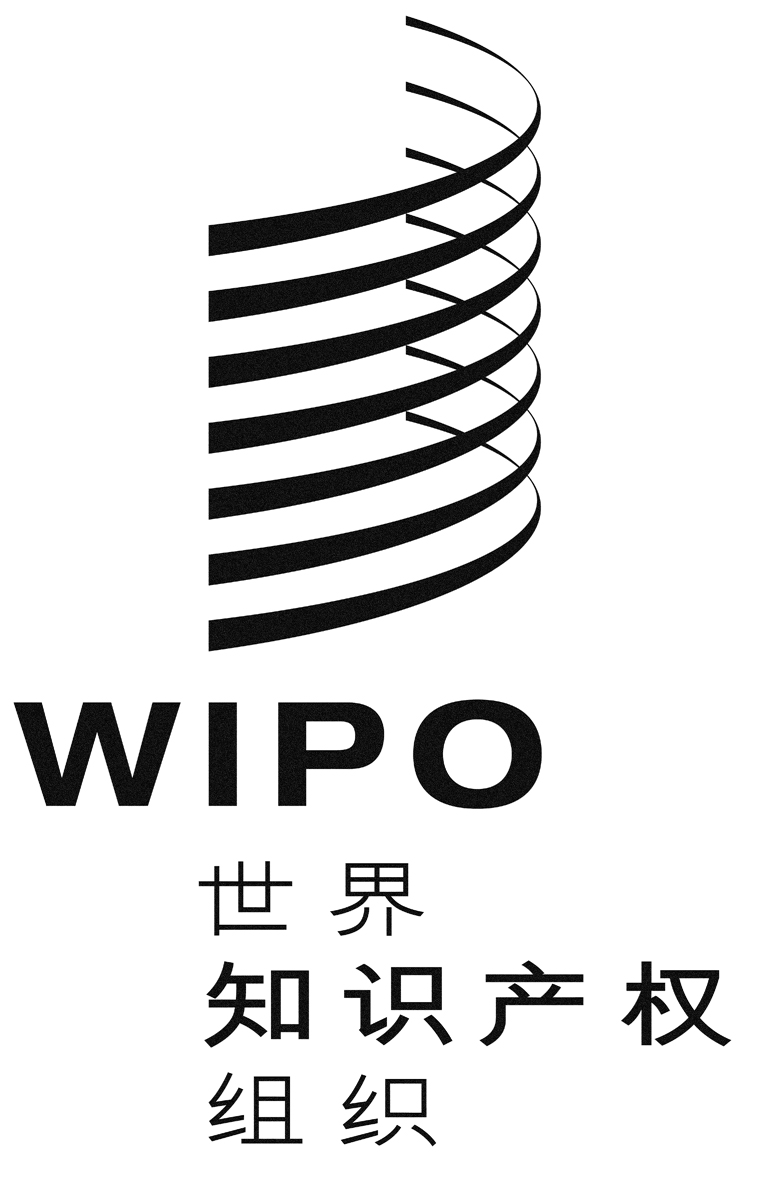 Ccws/6/16cws/6/16cws/6/16原 文：英文原 文：英文原 文：英文日 期：2018年9月5日  日 期：2018年9月5日  日 期：2018年9月5日  